Standard 8.EE.1	7.1 Zero and Negative Exponents	Unit 2 Day 2Zero Base and Zero ExponentsWhy can’t you use 0 as a base and an exponent?  Solve each of the following.However, consider the following pattern.It is not possible for  to equal both 1 and 0.  Therefore,  is __________________________.Simplifying PowersWhat is the simplified form of each expression?Got it?  What is the simplified form of each expression?Simplifying Exponential ExpressionsWhat is the simplified form of each expression?Got it?  What is the simplified form of each expression?Evaluating an Exponential ExpressionWhat is the value of  for s = 2 and t = -3?Got it?  What is the simplified form of each expression if n = - 2 and w = 5?n-4w0Using an Exponential ExpressionA population of marine bacterial doubles every hour under controlled laboratory conditions.  The number of bacterial is modeled by the expression  , where h is the number of hours after a scientist measures the population size.  Evaluate the expression for h = 0 and h = -3.  What does the value of the expression represent in the situation?A population of insects triples every week.  The number of insects is modeled by the expression , where w is the number of weeks after the population was measured.  Evaluate the expression for w = -2, w = 0, and w = 1.  What does each value of the expression represent in the situation?Lesson Check!  Simplify each expression.Evaluate each expression for a = 2 and b = -4.A positive exponent shows repeated multiplication.  What repeated operation does a negative exponent show?A student incorrectly simplified as shown below.  Find and correct the student’s error.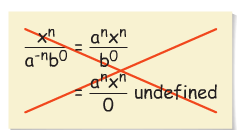 Properties:  Zero and Negative ExponentsProperties:  Zero and Negative ExponentsProperties:  Zero and Negative ExponentsZero as an ExponentFor every nonzero number a, Examples:Negative ExponentFor every nonzero number a and integer n, Examples: